Российская Федерация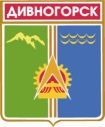 Администрация города ДивногорскаКрасноярского краяП О С Т А Н О В Л Е Н И Е08.11.2017                     	                  г.Дивногорск                                                    № 202пО внесении  изменений в постановление администрации города от 09.10.2014 № 247п (в редакциях от 07.11.2014 № 263п, от 24.08.2015 №136п от 07.12.2016 № 243п, от 01.08.2017 №141п ) «Об утверждении схемы размещения рекламных конструкций на территории муниципального образования город Дивногорск»В связи с организацией дополнительных мест для размещения рекламных конструкций, учитывая, что предлагаемые изменения в схему размещения рекламных конструкций на территории муниципального образования город Дивногорск согласованы службой по контролю в области градостроительной деятельности Красноярского края (письмо от 16.06.2017 № 04-1179), руководствуясь статьями 43, 53 Устава города,ПОСТАНОВЛЯЮ:1. Внести изменения в постановление администрации города от 09.10.2014 № 247п (в редакциях от 07.11.2014 № 263п, от 24.08.2015 №136п от 07.12.2016 № 243п) "Об утверждении схемы размещения рекламных конструкций на территории муниципального образования город Дивногорск":1. Приложение 2 к постановлению изложить в  редакции согласно приложению 1 к настоящему постановлению;2.    Пункт 7 и приложение 7  к постановлению исключить.3. Постановление подлежит опубликованию в средствах массовой информации и размещению на официальном сайте администрации города в информационно-телекоммуникационной сети «Интернет».4. Контроль за исполнением настоящего постановления возложить на заместителя Главы города В.И. Урупаху.Глава города									Е.Е. Оль	                                                                                                                                                                                                                                                                                                                                                                                                                                    Приложение 1                                                                                        к постановлению администрации города                                                                                                                                                                       №202п от 08.11.2017         «Приложение 2                                                                                                                                                                      к постановлению администрации города                                                                                                                                        № 247п от 09.10.2014                                        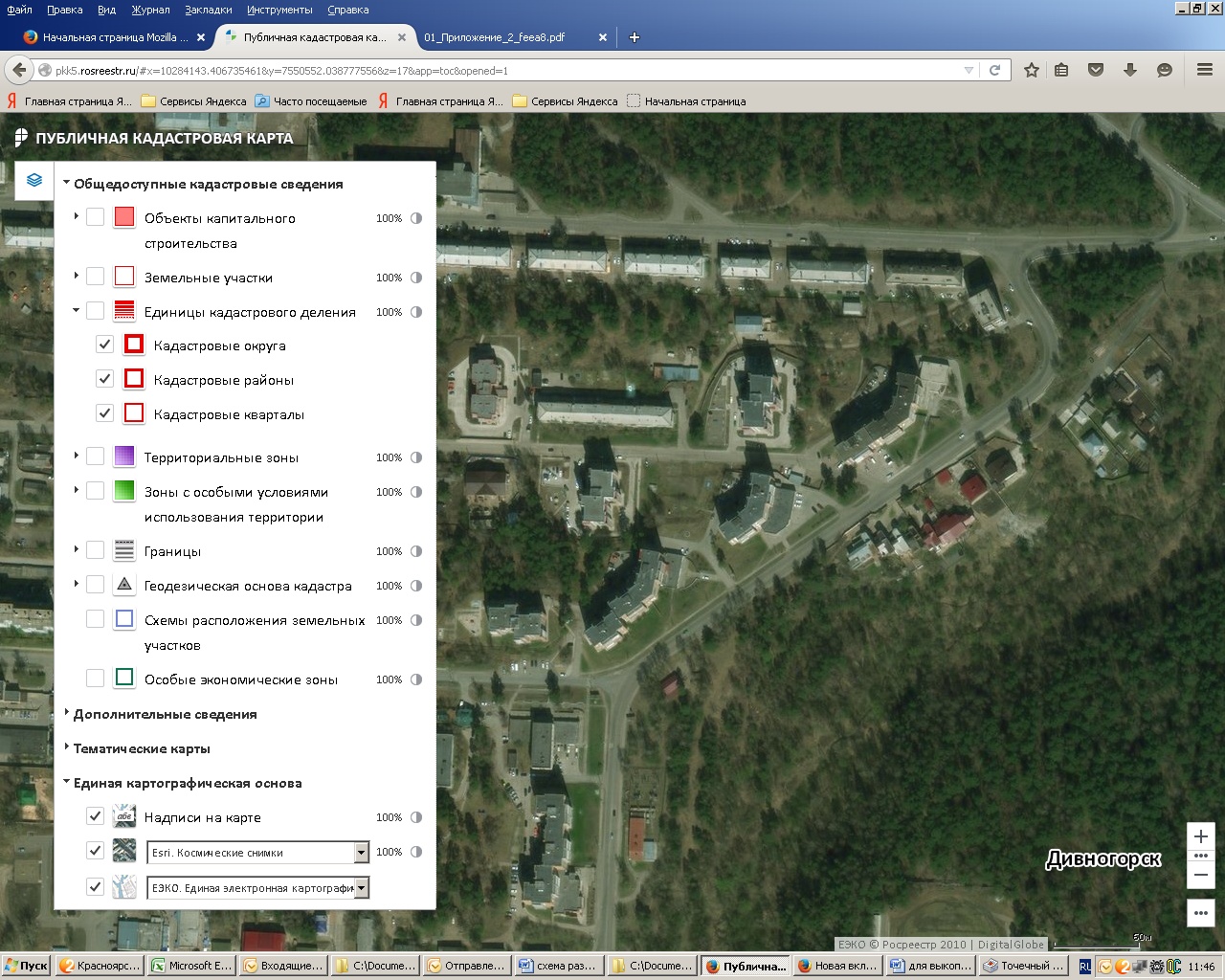 Схема размещения рекламных конструкцийв  г. Дивногорске, в районе ул. НагорнойПримечаниеНомер на схемеАдрес рекламного местаТип конструкции1г. Дивногорск, ул. Нагорная, 4Рекламный щит с размером информационного поля  6,0 x 3,0 м 2г. Дивногорск, район ул. Нагорной, 6Рекламный щит с размером информационного поля 6,0 x 3,0 м3г. Дивногорск, район ул. Нагорной,8Рекламный щит с размером информационного поля 6,0 x 3,0 м4г. Дивногорск, район ул. Нагорной,11Рекламный щит с размером информационного поля 6,0 x 3,0 м